                   ΠΕΡΙΛΗΨΗ   ΔΙΑΚΗΡΥΞΗΣ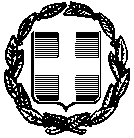 ΕΛΛΗΝΙΚΗ ΔΗΜΟΚΡΑΤΙΑ                                                    Μαγούλα  29 /08/2017ΝΟΜΟΣ ΛΑΚΩΝΙΑΣ                                                            Αριθ. πρωτ: 23133ΔΗΜΟΣ ΣΠΑΡΤΗΣΔ/ΝΣΗ ΟΙΚ. ΥΠΗΡΕΣΙΩΝΤΜΗΜΑ ΠΡΟΫΠΟΛΟΓΙΣΜΟΎ-ΛΟΓΙΣΤΗΡΙΟΥ                                    ΠροςΚΑΙ ΠΡΟΜΗΘΕΙΩΝ                                                              1. ΔΙΑΥΓΕΙΑΤαχ. Δ/νση: Μαγούλα                                                          2. Πίνακας ΑνακοινώσεωνΤαχ. Κωδ: 23100                                                                3. Εφημερίδες ΔημοσίευσηςΠληροφορίες: Μ. Βαχαβιώλου                                              4. Ιστοσελίδα Δήμου ΣπάρτηςΤηλ. 27313-61116                                                              5. Εθνικό ΤυπογραφείοFAX: 27313-61124                                                              6. Επιμελητήριο  e-mail: m.vaxavioloy@1504.syzefxis.gov.gr                       ΚΩΔΙΚΟΣ NUTS  GR 254                                                Ο   Δήμαρχος Σπάρτηςπροκηρύσσει ανοικτό ηλεκτρονικό διαγωνισμό με σφραγισμένες προσφορές και κριτήριο κατακύρωσης τη χαμηλότερη τιμή για την ανάδειξη αναδόχου για : « ΠΡΟΜΗΘΕΙΑ ΣΙΤΙΣΗΣ ΜΑΘΗΤΩΝ ΜΟΥΣΙΚΟΥ ΣΧΟΛΕΙΟΥ ΔΗΜΟΥ ΣΠΑΡΤΗΣ ΓΙΑ ΤΟ ΣΧΟΛΙΚΟ ΕΤΟΣ 2017/2018 » Προϋπολογισμού €  83.139,52  (με Φ.Π.Α.),  Πλήρης, άμεση και ελεύθερη πρόσβαση στο αναλυτικό τεύχος του παρόντος διαγωνισμού παρέχεται στην ιστοσελίδα του Δήμου Σπάρτης www. sparti.gov.grΗ προμήθεια, συνολικού προϋπολογισμού 83.139,52  Ευρώ (με Φ.Π.Α.), αφορά αναλυτικά τα κατωτέρω:  Ο διαγωνισμός θα πραγματοποιηθεί με χρήση πλατφόρμας του Εθνικού Συστήματος Ηλεκτρονικών Δημοσίων Συμβάσεων (ΕΣΗΔΗΣ) με αριθμό  45241   μέσω της διαδικτυακής πύλης http://www.promitheus.gov.gr/, όπου επίσης θα αναρτηθεί το πλήρες σώμα της διακήρυξης*Ημερομηνία έναρξης υποβολής προσφορών στο σύστημα ορίζεται η  08/09/2017  *Καταληκτική ημερομηνία υποβολής των προσφορών ορίζεται η 02/10/2017  μ.μ  Μετά την παρέλευση της καταληκτικής ημερομηνίας και ώρας, δεν υπάρχει η δυνατότητα υποβολής προσφοράς στο Σύστημα. *Η υποβολή στον Δήμο του φακέλου της προσφοράς σε έντυπη μορφή από τους συμμετέχοντες γίνεται εντός τριών (3) ημερών από την ηλεκτρονική υποβολή της. *Ημερομηνία διενέργειας του διαγωνισμού και αποσφράγισης των προσφορών 09/10/2017 μ.μ Ο χρόνος υποβολής της προσφοράς και οποιαδήποτε ηλεκτρονική επικοινωνία μέσω συστήματος, βεβαιώνεται αυτόματα από το σύστημα με υπηρεσίες χρονοσήμανσης, σύμφωνα με τα οριζόμενα στο άρθρο 6 της ΥΑ 1/2390/16.10.2013 «Τεχνικές λεπτομέρειες και διαδικασίες λειτουργίας του Εθνικού Συστήματος Ηλεκτρονικών Δημοσίων Συμβάσεων (Ε.Σ.Η.ΔΗ.Σ)». Η προσφορά θα συνοδεύεται υποχρεωτικά από όλα τα δικαιολογητικά που αναφέρονται στο αναλυτικό τεύχος της διακήρυξης με αρ. πρωτ. 23089/28-08-2017   ΑΔΑΜ 17PROC001864817 όπως αυτά ορίζονται από τη Νομοθεσία και τα Π.Δ. για αυτή την κατηγορία των διαγωνισμών και ιδιαίτερα εγγύηση συμμετοχής που ανέρχεται σε ποσοστό 2% επί της καθαρής αξίας των προσφερόμενων ειδών.  Οι δαπάνες δημοσίευσης της περίληψης διακήρυξης του διαγωνισμού στον Τύπο θα βαρύνουν τον ανάδοχο.                                                                                    Ο   Δήμαρχος                                                                              Βαλιώτης  Ευάγγελος   α/αΠεριγραφήCPVΜαθητέςΗμέρεςΤιμή Μονάδος (€)Συνολικό ποσό προσφοράς1Σίτιση Μαθητών Μουσικού Σχολείου Σπάρτης15894210-61201563,4063.648,00100 103,40 3.400,00Σύνολο67.048,00Φ.Π.Α 24%16.091,52Γενικό Σύνολο83.139,52ΔΙΑΔΥΚΤΙΑΚΟΣ ΤΟΠΟΣ ΥΠΟΒΟΛΗΣΠΡΟΣΦΟΡΑΣΗΜΕΡΟΜΗΝΙΑΑΝΑΡΤΗΣΗΣΔΙΑΚΗΡΥΞΗΣ ΣΤΟΚΗΜΔΗΣΗΜΕΡΟΜΗΝΙΑ ΕΝΑΡΞΗΣΥΠΟΒΟΛΗΣΠΡΟΣΦΟΡΩΝΚΑΤΑΛΗΚΤΙΚΗΗΜΕΡΟΜΗΝΙΑΥΠΟΒΟΛΗΣ ΠΡΟΣΦΟΡΩΝhttp://www.promitheus.gov.gr01/09/201708/09/201702/10/2017και ώρα 14:00 μ.μΚΑΤΑΘΕΣΗ ΕΝΤΥΠΩΝ ΣΤΟΓΡΑΦΕΙΟ ΠΡΩΤΟΚΟΛΛΟΥΚΑΤΑΘΕΣΗ ΕΝΤΥΠΩΝ ΣΤΟΓΡΑΦΕΙΟ ΠΡΩΤΟΚΟΛΛΟΥΕΩΣ  05/10/2017και ώρα 14:00 μ.μΕΩΣ  05/10/2017και ώρα 14:00 μ.μΑΠΟΣΦΡΑΓΗΣΗΑΠΟΣΦΡΑΓΗΣΗΗΜΕΡΟΜΗΝΙΑ09/10/2017ΩΡΑ   12:30 π.μΗΜΕΡΟΜΗΝΙΑ09/10/2017ΩΡΑ   12:30 π.μ